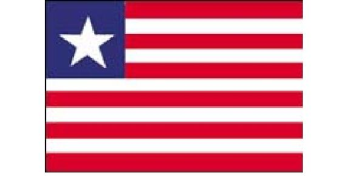 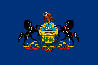 Elections Commission 1155 S. 54th StreetPhiladelphia, PA  19143Offices of the Elections Commission Cells: 215-824-9000/610-9314018/610-809-8372          401-659-7072/346-317-3549  Email: lapecom2019@gmail.comAugust 13, 2019Official Announcement: 2019 General ElectionsOn August 6, 2019, the 2019 General Elections was postponed pursuant to orders of Her Honor, Judge M. Teresa Sarmina of the Court of Common Pleas of Philadelphia County, Pennsylvania. The new date for the elections is Saturday, November 9, 2019 as set by Judge Sarmina. Additionally, it was ordered that the Membership roster released by the membership committee of LAP be updated and adjusted to include about some 390 persons or more, who will be verified by the membership committee. The Membership Committee was given about 51 days as of August 6, 2019 to complete the membership update. In view of the pending the court ordered, especially as it relates to the updating of the membership roster by the Membership Committee, the processing all applications for office in the ensuing 2019 General Elections of LAP is extended. However, only applications received and accepted by the Commission on or before July 30, 2019, the closing date for all applications, shall be processed. No new application shall be accepted by the Commission. Meanwhile, the Elections Commission requests all candidate-applicants whose applicant was accepted and is under processing by the Commission, to ensure that their membership status is verified and completed prior to the release of the official and final membership roster by the membership Committee. The Commission shall officially release the official listing of all qualified candidates by September 30, 2019. The qualification process will therefore be closed, and no new name or names will be qualified after this date (September 30, 2019). An updated elections timeline shall be released as soon as possible. Issued by authority of the Elections Commission  Bartee C. Togba Chairman / ECOM / LAP, Inc.  